Do employees know the physical, health, simple asphyxiation, combustible dust and pyrophoric gas hazards, as well as hazards not otherwise classified, of the chemicals in the work area? [.1200(h)(3)(ii)]Are employees aware of the ways they can protect themselves from these hazards, including appropriate work practices, emergency procedures, and use of PPE? [.1200(h)(3)(iii)]Have employees been instructed in the details of the hazard communication program developed by the employer, including an explanation of the labels received on shipped containers and the workplace labeling system used by their employer and SDSs, including the order of information? [.1200(h)(3)(iv)]Do employees know how to obtain and use the appropriate hazard information? [.1200(h)(3)(iv)]Does it include procedures to be followed by employees who remain to operate critical plant operations before they evacuate? [(c)(3)]Does it include procedures to account for all employees after evacuation? [(c)(4)]Does it include procedures to be followed by employees performing rescue and medical duties? [(c)(5)]Does it include the name or job title of every employee who may be contacted by employees who need more information about the plan or an explanation of their duties under the plan? [(c)(6)] EMERGENCY ACTION PLANS: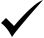 29 CFR 1910.38o o oDo you have an emergency plan if requiredby an OSHA standard? [(a)]Is it in writing, kept in the workplace, andavailable to employees for review? [(b)]Does it include procedures for reporting a fireor other emergency? [(c)(1)]Does it include procedures for emergency evacuation, including type of evacuation and exit route assignments? [(c)(2)]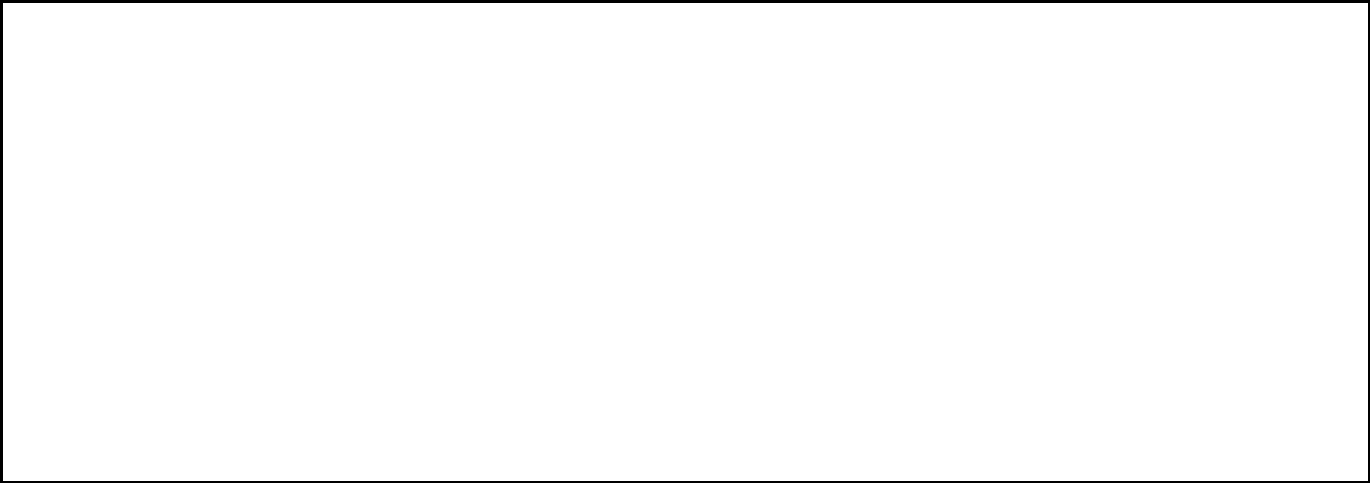 Corrective Action Completed (date):	______________________________________Supervisor:	__________________________________________________________Routed to: ____________________________________________________________________________________________________________________________________________________________________________________________________BLRDate: _______________________________AuditWork Area:  _________________________ChecklistsInspected By:________________________Inspected By:________________________Emergency Preparedness ChecklistEmergency Preparedness ChecklistEmergency Preparedness [29 CFR 1910.38; .165; .1200]Emergency Preparedness [29 CFR 1910.38; .165; .1200]Emergency Preparedness [29 CFR 1910.38; .165; .1200]ALARM SYSTEMS:EMPLOYEE COMMUNICATIONEMPLOYEE COMMUNICATION29 CFR 1910.38; .165AND TRAINING:AND TRAINING:o  Is there an established employee alarm29 CFR 1910.38; .1200(h)29 CFR 1910.38; .1200(h)system? [.38(d)]o  Have a number of employees beeno  Have a number of employees beeno  Is there a distinctive sound for each alarmdesignated and trained to assist in emergencydesignated and trained to assist in emergencypurpose? [.38(d)]evacuation procedures? [.38(e)]evacuation procedures? [.38(e)]purpose? [.38(d)]o  Do you review the plan with each affectedo  Do you review the plan with each affectedo  Is the employee alarm easily identified overo  Do you review the plan with each affectedo  Do you review the plan with each affectedworkplace noise and light levels?employee when the plan is developed,employee when the plan is developed,workplace noise and light levels?whenever the employee's responsibilitieswhenever the employee's responsibilities[.165(b)(2)]whenever the employee's responsibilitieswhenever the employee's responsibilities[.165(b)(2)]change, or when the plan itself is changed?change, or when the plan itself is changed?o  Is the alarm distinctive enough so thatchange, or when the plan itself is changed?change, or when the plan itself is changed?o  Is the alarm distinctive enough so that[.38(f)(1)(2)(3)][.38(f)(1)(2)(3)]employees will easily recognize it as a signal[.38(f)(1)(2)(3)][.38(f)(1)(2)(3)]employees will easily recognize it as a signalo  Are employees provided with informationo  Are employees provided with informationto evacuate the area or perform criticalo  Are employees provided with informationo  Are employees provided with informationto evacuate the area or perform criticaland training on hazardous chemicals in theirand training on hazardous chemicals in theirfunctions under the emergency action plan?and training on hazardous chemicals in theirand training on hazardous chemicals in theirfunctions under the emergency action plan?work areas at the time of assignment, as wellwork areas at the time of assignment, as well[.165(b)(3)]work areas at the time of assignment, as wellwork areas at the time of assignment, as well[.165(b)(3)]as whenever a new chemical hazard isas whenever a new chemical hazard iso  Have you explained to each employee theas whenever a new chemical hazard isas whenever a new chemical hazard iso  Have you explained to each employee theintroduced into the work area? [.1200(h)(1)]introduced into the work area? [.1200(h)(1)]preferred method of reporting emergenciesintroduced into the work area? [.1200(h)(1)]introduced into the work area? [.1200(h)(1)]preferred method of reporting emergencieso  Is chemical-specific information alwayso  Is chemical-specific information always(such as manual pull box alarms, publico  Is chemical-specific information alwayso  Is chemical-specific information always(such as manual pull box alarms, publicavailable through labels and SDSs?available through labels and SDSs?address systems, radio, or telephones)?available through labels and SDSs?available through labels and SDSs?address systems, radio, or telephones)?[.1200(h)(1)][.1200(h)(1)][.165(b)(4)][.1200(h)(1)][.1200(h)(1)][.165(b)(4)]o  Are employees informed of OSHAo  Are employees informed of OSHAo  Are emergency numbers posted nearo  Are employees informed of OSHAo  Are employees informed of OSHAtelephones, employee notice boards, etc.?requirements regarding HazCom training?requirements regarding HazCom training?telephones, employee notice boards, etc.?[.1200(h)(2)(i)[.1200(h)(2)(i)[.165(b)(4)][.1200(h)(2)(i)[.1200(h)(2)(i)[.165(b)(4)]o  Are employees informed of any hazardouso  Are employees informed of any hazardouso  Are employee alarm systems maintained ino  Are employees informed of any hazardouso  Are employees informed of any hazardousoperating condition except when undergoingchemicals present in their work area?chemicals present in their work area?operating condition except when undergoing[.1200(h)(2)(ii)][.1200(h)(2)(ii)]repairs or maintenance? [.165(d)(1)][.1200(h)(2)(ii)][.1200(h)(2)(ii)]repairs or maintenance? [.165(d)(1)]o  Do employees know where to find theo  Do employees know where to find theo  Is a test of every non-supervised employeeo  Do employees know where to find theo  Do employees know where to find thealarm conducted every two months?written hazard communication program,written hazard communication program,alarm conducted every two months?including required lists of hazardousincluding required lists of hazardous[.165(d)(2)]including required lists of hazardousincluding required lists of hazardous[.165(d)(2)]chemicals and SDSs? [.1200(h)(2)(iii)]chemicals and SDSs? [.1200(h)(2)(iii)]o  Are supervised alarms tested at leastchemicals and SDSs? [.1200(h)(2)(iii)]chemicals and SDSs? [.1200(h)(2)(iii)]o  Are supervised alarms tested at leasto  Are employees trained in methods to detecto  Are employees trained in methods to detectannually? [.165(d)(4)]o  Are employees trained in methods to detecto  Are employees trained in methods to detectannually? [.165(d)(4)]the presence or release of hazardousthe presence or release of hazardouso  Are any manually operated actuation devicesthe presence or release of hazardousthe presence or release of hazardouso  Are any manually operated actuation deviceschemicals in the work area? [.1200(h)(3)(i)]chemicals in the work area? [.1200(h)(3)(i)]used in conjunction with alarmschemicals in the work area? [.1200(h)(3)(i)]chemicals in the work area? [.1200(h)(3)(i)]used in conjunction with alarmsunobstructed, conspicuous, and easilyaccessible? [.165(e)]Continued  +Continued  +10007700110-3110-3110-410007700